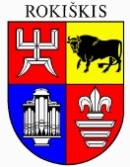 ROKIŠKIO RAJONO SAVIVALDYBĖS MERASPOTVARKISDĖL LEIDIMO ORGANIZUOTI RENGINĮ 2024 m. birželio 18 d. Nr. MV-337RokiškisVadovaudamasis Renginių organizavimo Rokiškio rajono savivaldybės viešosiose vietose taisyklių, patvirtintų Rokiškio rajono savivaldybės tarybos 2023 m. gegužės 25 d. sprendimu Nr. TS-181 „Dėl renginių organizavimo Rokiškio rajono savivaldybės viešosiose vietose taisyklių patvirtinimo“ 27 punktu, atsižvelgdamas į Renginių organizavimo Rokiškio rajono savivaldybės viešosiose vietose komisijos 2024 m. birželio 18 d. posėdžio protokolą Nr. RO-8, i š d u o d u leidimus: MB Alchemikai 2024 m. birželio 28-30 d. organizuoti muzikos festivalį Ignotiškio Dvaro Sodyboje;AB „SEB bankas“ 2024 m. birželio 25-28 d. organizuoti kasdienių bankininkystės paslaugų teikimą ir gyventojų edukacijų paslaugas Rokiškio miesto ir rajono gyventojams Sąjūdžio a.1, Rokiškis;Asociacijai „Freskos“ organizuoti renginį- koncertą  2024 m. liepos 11 d. L. Šepkos parke;Vidai Žiukelienei organizuoti „Renginį šeimai“ 2024 m. rugpjūčio 13 d. L. Šepkos parke;Kriaunų bendruomenei organizuoti renginį „Bendruomenės Turizmo sezono atidarymas ir Joninių (Rasų) šventė” 2024 m. birželio 23 d. Kriaunų paplūdimyje prie Sartų ežero;Kristinai Bartulienei organizuoti renginį Tautų vakaras birželio 20 d. Juodupės miestelio aikštėje.Šis potvarkis per vieną mėnesį gali būti skundžiamas Lietuvos administracinių ginčų komisijos Panevėžio apygardos skyriui (Respublikos g. 62, Panevėžys) Lietuvos Respublikos ikiteisminio administracinių ginčų nagrinėjimo tvarkos įstatymo nustatyta tvarka.Savivaldybės meras	Ramūnas Godeliauskas 